О внесении изменений в постановление администрации муниципального образования Соль-Илецкий городской округ от 25.04.2022 № 803-п «Об ограничении движения на время проведения праздничных мероприятий, посвященных празднованию 77-й годовщины Победы в Великой Отечественной войне»В соответствии с Федеральным законом от 06.10.2003 №131-ФЗ «Об общих принципах организации местного самоуправления в Российской Федерации», Федеральным законом от 10.12.1995 №196-ФЗ «О безопасности дорожного движения», Уставом муниципального образования Соль-Илецкий городской округ Оренбургской области,  в связи с проведением праздничных мероприятий в г. Соль-Илецке, посвященных празднованию 77-й годовщины Победы в Великой Отечественной войне, постановляю:1. Ограничить движение автотранспорта:1.1. На период проведения репетиций праздничного мероприятия «Вальс Победы»:– 26.04.2022 года с 14.30 часов до 16.30 часов по ул. Карла Маркса (от ул. Орская до ул. Орджоникидзе);– 29.04.2022 года с 14.30 часов до 16.30 часов по ул. Карла Маркса (от ул. Орская до ул. Орджоникидзе).1.2. На период проведения основного праздничного мероприятия «Вальс Победы»:– 05.05.2022 года с 11.30 часов до 13.30 часов по ул. Карла Маркса (от ул. Орская до ул. Орджоникидзе).1.3. На период проведения репетиции праздничного мероприятия «Парад Победы» (прохождение коробок воинских подразделений):– 06.05.2022 года с 14.30 часов до 16.30 часов по ул. Карла Маркса (от ул. Орская до ул. Орджоникидзе).1.4. На период проведения основного праздничного мероприятия «Парад Победы»:– 09.05.2022 года с 08.00 часов до 12.30 часов по ул. Карла Маркса (от ул. Московская до ул. Цвиллинга) и по ул. Московская (от ул. Чапаева до ул. Ленина).1.5. На период проведения основного праздничного мероприятия «Бессмертный полк»:– 09.05.2022 года с 18.00 часов до 19.30 часов по следующему маршруту движения людского потока: начало движения от первой входной группы курорта «Солёные озёра»  ул. Советская 1; далее по ул. Советская до перекрёстка c ул. Московская, далее поворот на ул. Московская в сторону стадиона Юность. Завершение движения на территории стадиона Юность. 2. МКУ «Управление городского хозяйства Соль-Илецкого городского округа» (Дружченко А.В.), совместно с ОГИБДД ОМВД по Соль-Илецкому городскому округу обеспечить расстановку технических средств организации дорожного движения, установки дорожных знаков и автомобильной техники на время проведения праздничных мероприятий.3. ОМВД России по Соль-Илецкому городскому округу (Нельга И.И.) выделить необходимое количество личного состава, для обеспечения безопасности дорожного движения, перекрытия автодорог и обеспечение общественного порядка.4. МУП ММППЖКХ (Вдовкин В.П.), выделить для перекрытия мест проведения основных праздничных мероприятий (пункты 1.2., 1.4., 1.5. данного постановления) три единицы автомобильной техники (грузовики, спецмашины).5. МУП БИО (Адоньев С.Ю.), выделить для перекрытия мест проведения основных праздничных мероприятий (пункты 1.2., 1.4., 1.5. данного постановления) три единицы автомобильной техники (грузовики, спецмашины).6. МУП РЖКХ (Базилов Р.Б.), выделить для перекрытия мест проведения основных праздничных мероприятий (пункты 1.2., 1.4., 1.5. данного постановления) 2 единицы автомобильной техники (грузовики, спецмашины).        7. Контроль над исполнением постановления возложить на первого заместителя главы администрации  городского округа - заместителя главы администрации     городского     округа    по    строительству,     транспорту, благоустройству и ЖКХ – Полосухина В.Н         8. Постановление  вступает в силу после официального опубликования.Глава муниципального образованияСоль-Илецкий городской округ                                             В.И. ДубровинРазослано: организационный отдел, прокуратура района, отдел по строительству, транспорту, ЖКХ, дорожному хозяйству, газификации и связи, МКУ «УГХ Соль-Илецкого городского округа».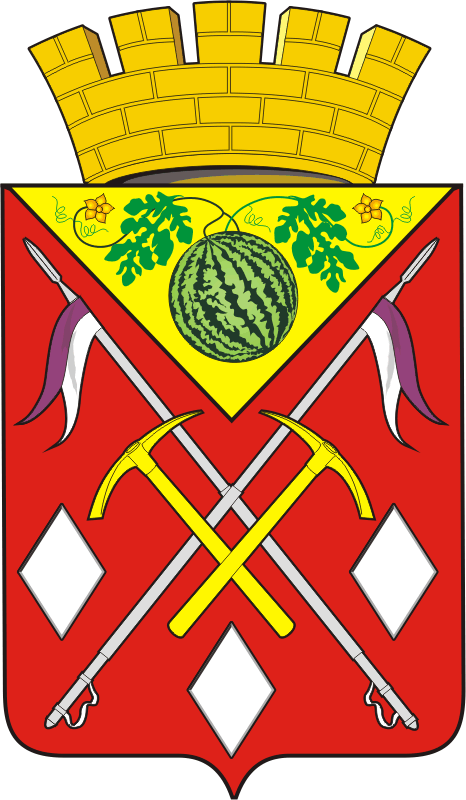 АДМИНИСТРАЦИЯМУНИЦИПАЛЬНОГООБРАЗОВАНИЯСОЛЬ-ИЛЕЦКИЙГОРОДСКОЙ ОКРУГОРЕНБУРГСКОЙ ОБЛАСТИПОСТАНОВЛЕНИЕ26.04.2022 № 810-п